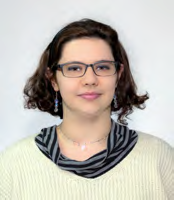 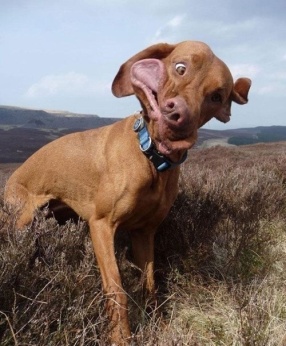 Lanie RaySeoul, South KoreaObjectiveHello I am currently residing in Seoul, South Korea. I believe myself to be a dedicated, student focused and qualified teaching professional, who is able to effectively communicate with students from diverse backgrounds or varying age groups. If you hire me, you will discover I am also a hard working professional. I have over a year of teaching experience abroad, and would love the opportunity to further my teaching career. AvailabilityJuly 2015Education:University of Alabama at Birmingham2006-2011, majored in Psychology with a minor in JapaneseTeaching Experience2008-2011 Assistant teacher at Glen Iris Elementary School. •	Assisted homeroom teacher with daily classroom tasks.•	Graded assignments•	Read storybooks with/to students•	one on one teaching with children with special needs2012-2013 Avalon English in Hwajeong.•	Instructed elementary and middle school classes of all levels•	Taught reading, writing and speaking•	Tested students in language proficiency•	Gave lectures and instruction on TOEFL•	Developed lesson plans and additional learning activities2013-2014 Avalon English in Wangsimni•	Built the groundwork for basic English learning in students with no previous exposure to the language•	Taught speaking, writing, reading, science, and crafts2014-2015 LSY Academy in Haengshin•	Worked with adults of varying ages and skill levels to improve their fluency and understanding of English•	Taught speaking, writing, reading, phonics, and cookingCertifications:TEFL Certified. (130hours)CPR CertifiedRelevant volunteer experience:2012~2013 Myeongjin Children's Welfare Center•	Participate in activities•	Talking and playing with children•	Assist staff2009~2011 Special Equestrians•	Assisted disabled children•	Worked with disabled children via animal assisted therapy 2009~2010 Campfire•   	Tutored and helped children with homework•	Read books to children2009 Hands On•	Learning and play activities with toddlersSkills:-Excellent Communication-Tutoring and Teaching-Creative and Artistic-Coursera Training in Teaching Methods-Proficient use of Word, Excel, and PowerPoint.